Почтовые отделения Алтайского края изменят график работы в связи с Днем народного единства C 30 октября по 7 ноября отделения Почты России будут работать по обычному графику, за исключением 3, 4 и 5 ноября.4 ноября станет выходным днем для всех почтовых отделений.3 ноября все почтовые отделения закроются на час раньше, кроме отделений с круглосуточным режимом работы.5 ноября офисы Почты России в Алтайском крае будут принимать клиентов по графику субботы.С 30 октября по 2 ноября, а также 6 и 7 ноября отделения будут работать в обычном режиме.В некоторых сельских почтовых отделениях может быть установлен другой режим работы. Почтальоны доставят пенсии и пособия по расписанию, согласованному с региональными отделениями Пенсионного фонда РФ, с учетом особенностей конкретных регионов. Уточнить график работы или найти на карте ближайшее открытое почтовое отделение можно в мобильном приложении Почты России и на сайте компании. Установить приложение можно, перейдя по ссылке с мобильного устройства: https://pochta.onelink.me/YTri/2ff3e10ПРЕСС-РЕЛИЗ28 октября 2021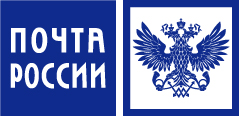 